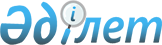 Текелі қалалық мәслихатының 2022 жылғы 26 желтоқсандағы "Текелі қаласының 2023-2025 жылдарға арналған бюджеті туралы" № 23-122 шешіміне өзгерістер енгізу туралыЖетісу облысы Текелі қалалық мәслихатының 2023 жылғы 7 тамыздағы № 7-35 шешімі
      ШЕШТІ:
      1. Текелі қалалық мәслихатының "Текелі қаласының 2023-2025 жылдарға арналған бюджеті туралы" 2022 жылғы 26 желтоқсандағы № 23-122 (Нормативтік құқықтық актілерді мемлекеттік тіркеу тізілімінде № 177359 болып тіркелген) шешіміне келесі өзгерістер енгізілсін:
      1-тармақ жаңа редакцияда жазылсын:
       "1. 2023-2025 жылдарға арналған қала бюджеті тиісінше осы шешімнің 1, 2 және 3-қосымшаларына сәйкес, оның ішінде 2023 жылға келесі көлемдерде бекітілсін:
      1)кірістер 7 086 650 мың теңге:
      салықтық түсімдер 1 011 521 мың теңге;
      салықтық емес түсімдер 20 894 мың теңге;
      негізгі капиталды сатудан түсетін түсімдер 62 300 мың теңге;
      трансферттер түсімі 5 991 935 мың теңге;
      2)шығындар 7 526 952 мың теңге;
      3)таза бюджеттік кредиттеу 576 149 мың теңге:
      бюджеттік кредиттер 577 615 мың теңге;
      бюджеттік кредиттерді өтеу 1 466 мың теңге;
      4)қаржы активтерімен операциялар бойынша сальдо 0 теңге:
      қаржы активтерін сатып алу 0 теңге;
      мемлекеттің қаржы активтерін сатудан түсетін түсімдер 0 теңге;
      5)бюджет тапшылығы (профицитi) (-) 1 016 451 мың теңге;
      6)бюджет тапшылығын қаржыландыру (профицитiн пайдалану) 1 016 451 мың теңге:
      қарыздар түсімі 577 615 мың теңге;
      қарыздарды өтеу 32 034 мың теңге;
      бюджет қаражатының пайдаланылатын қалдықтары 470 870 мың теңге.".
      2. Көрсетілген шешімнің 1-қосымшасы осы шешімнің қосымшасына сәйкес жаңа редакцияда жазылсын.
      3. Осы шешім 2023 жылдың 1 қаңтарынан бастап қолданысқа енгізіледі. 2023 жылға арналған қала бюджеті
					© 2012. Қазақстан Республикасы Әділет министрлігінің «Қазақстан Республикасының Заңнама және құқықтық ақпарат институты» ШЖҚ РМК
				
      Текелі қалалық мәслихатының төрағасы 

Б. Тугулбаев
Текелі қалалық мәслихатының 2023 жылғы 7 тамыздағы № 7-35 шешіміне қосымшаТекелі қалалық мәслихатының 2022 жылғы 26 желтоқсандағы № 23-122 шешіміне 1-қосымша
Санаты 
Санаты 
Санаты 
Санаты 
Сомасы 
 Сыныбы
 Сыныбы
 Сыныбы
 Сыныбы
(мың
Ішкі сыныбы Атауы
Ішкі сыныбы Атауы
Ішкі сыныбы Атауы
Ішкі сыныбы Атауы
теңге)
1. Кірістер
7 086 650
1
Салықтық түсімдер
1 011 521
01
Табыс салығы
646 802
1
Корпоративтік табыс салығы
565 502
2
Жеке табыс салығы
81 300
04
Меншікке салынатын салықтар
292 528
1
Мүлікке салынатын салықтар
164 470
3
Жер салығы 
9 140
4
Көлік құралдарына салынатын салық
118 918
05
Тауарларға, жұмыстарға және қызметтерге салынатын iшкi салықтар
44 206
2
Акциздер
3 987
3
Табиғи және басқа да ресурстарды пайдаланғаны үшiн түсетiн түсiмдер
20 443
4
Кәсiпкерлiк және кәсiби қызметтi жүргiзгенi үшiн алынатын алымдар
19 776
08
Заңдық маңызы бар әрекеттерді жасағаны және (немесе) оған уәкілеттігі бар мемлекеттік органдар немесе лауазымды адамдар құжаттар бергені үшін алынатын міндетті төлемдер
27 985
1
Мемлекеттік баж
27 985
2
Салықтық емес түсімдер
20 894
01
Мемлекеттік меншіктен түсетін кірістер
5 894
5
Мемлекет меншігіндегі мүлікті жалға беруден түсетін кірістер
5 892
7
Мемлекеттік бюджеттен берілген кредиттер бойынша сыйақылар
2
06
Басқа да салықтық емес түсiмдер
15 000
1
Басқа да салықтық емес түсiмдер
15 000
3
Негізгі капиталды сатудан түсетін түсімдер
62 300
03
Жердi және материалдық емес активтердi сату
62 300
1
Жерді сату 
60 300
2
Материалдық емес активтерді сату 
2 000
4
Трансферттердің түсімдері
5 991 935
01
Төмен тұрған мемлекеттiк басқару органдарынан трансферттер
30
3
Аудандық маңызы бар қалалардың, ауылдардың, кенттердің, ауылдық округтардың бюджеттерінен трансферттер
30
02
Мемлекеттiк басқарудың жоғары тұрған органдарынан түсетiн трансферттер
5 991 905
2
Облыстық бюджеттен түсетiн трансферттер
5 991 905
Функционалдық топ
Функционалдық топ
Функционалдық топ
Функционалдық топ
Функционалдық топ
сомасы
(мың теңге)
Кіші функция 
Кіші функция 
Кіші функция 
Кіші функция 
сомасы
(мың теңге)
Бюджеттік бағдарламалардың әкімшісі
Бюджеттік бағдарламалардың әкімшісі
Бюджеттік бағдарламалардың әкімшісі
сомасы
(мың теңге)
Бағдарлама
Бағдарлама
сомасы
(мың теңге)
Атауы
сомасы
(мың теңге)
2. Шығындар
7 526 952
01
Жалпы сипаттағы мемлекеттiк қызметтер
576 312
1
Мемлекеттiк басқарудың жалпы функцияларын орындайтын өкiлдi, атқарушы және басқа органдар
352 992
112
Аудан (облыстық маңызы бар қала) мәслихатының аппараты
45 601
001
Аудан (облыстық маңызы бар қала) мәслихатының қызметін қамтамасыз ету жөніндегі қызметтер
45 601
122
Аудан (облыстық маңызы бар қала) әкімінің аппараты
307 391
001
Аудан (облыстық маңызы бар қала) әкімінің қызметін қамтамасыз ету жөніндегі қызметтер
239 391
003
Мемлекеттік органның күрделі шығыстары
68 000
2
Қаржылық қызмет
3 643
459
Ауданның (облыстық маңызы бар қаланың) экономика және қаржы бөлімі
3 643
003
Салық салу мақсатында мүлікті бағалауды жүргізу
1 672
010
Жекешелендіру, коммуналдық меншікті басқару, жекешелендіруден кейінгі қызмет және осыған байланысты дауларды реттеу
1 971
9
Жалпы сипаттағы өзге де мемлекеттiк қызметтер
219 677
459
Ауданның (облыстық маңызы бар қаланың) экономика және қаржы бөлімі
71 314
001
Ауданның (облыстық маңызы бар қаланың) экономикалық саясаттын қалыптастыру мен дамыту, мемлекеттік жоспарлау, бюджеттік атқару және коммуналдық меншігін басқару саласындағы мемлекеттік саясатты іске асыру жөніндегі қызметтер
57 064
015
Мемлекеттік органның күрделі шығыстары
14 250
492
Ауданның (облыстық маңызы бар қаланың) тұрғын үй-коммуналдық шаруашылығы, жолаушылар көлігі, автомобиль жолдары және тұрғын үй инспекциясы бөлімі
148 363
001
Жергілікті деңгейде тұрғын үй-коммуналдық шаруашылық, жолаушылар көлігі, автомобиль жолдары және тұрғын үй инспекциясы саласындағы мемлекеттік саясатты іске асыру жөніндегі қызметтер
113 429
013
Мемлекеттік органның күрделі шығыстары
31 900
113
Төменгі тұрған бюджеттерге берілетін нысаналы ағымдағы трансферттер
3 034
02
Қорғаныс 
144 713
1
Әскери мұқтаждар 
19 222
122
Аудан (облыстық маңызы бар қала) әкімінің аппараты
19 222
005
Жалпыға бірдей әскери міндетті атқару шеңберіндегі іс-шаралар
19 222
2
Төтенше жағдайлар жөнiндегi жұмыстарды ұйымдастыру
125 491
122
Аудан (облыстық маңызы бар қала) әкімінің аппараты
125 491
006
Аудан (облыстық маңызы бар қала) ауқымындағы төтенше жағдайлардың алдын алу және оларды жою
123 791
007
Аудандық (қалалық) ауқымдағы дала өрттерінің, сондай-ақ мемлекеттік өртке қарсы қызмет органдары құрылмаған елдi мекендерде өрттердің алдын алу және оларды сөндіру жөніндегі іс-шаралар
1 700
03
Қоғамдық тәртіп, қауіпсіздік, құқықтық, сот, қылмыстық-атқару қызметі
57 710
9
Қоғамдық тәртіп және қауіпсіздік саласындағы басқа да қызметтер
57 710
492
Ауданның (облыстық маңызы бар қаланың) тұрғын үй-коммуналдық шаруашылығы, жолаушылар көлігі, автомобиль жолдары және тұрғын үй инспекциясы бөлімі
57 710
021
Елдi мекендерде жол қозғалысы қауiпсiздiгін қамтамасыз ету
57 710
06
Әлеуметтiк көмек және әлеуметтiк қамсыздандыру
1 107 892
1
Әлеуметтiк қамсыздандыру
195 701
451
Ауданның (облыстық маңызы бар қаланың) жұмыспен қамту және әлеуметтік бағдарламалар бөлімі
195 701
005
Мемлекеттік атаулы әлеуметтік көмек 
195 701
2
Әлеуметтік көмек 
774 182
451
Ауданның (облыстық маңызы бар қаланың) жұмыспен қамту және әлеуметтік бағдарламалар бөлімі
759 782
002
Жұмыспен қамту бағдарламасы
446 769
004
Ауылдық жерлерде тұратын денсаулық сақтау, білім беру, әлеуметтік қамтамасыз ету, мәдениет, спорт және ветеринар мамандарына отын сатып алуға Қазақстан Республикасының заңнамасына сәйкес әлеуметтік көмек көрсету
639
006
Тұрғын үйге көмек көрсету
7 789
007
Жергілікті өкілетті органдардың шешімі бойынша мұқтаж азаматтардың жекелеген топтарына әлеуметтік көмек
39 729
010
Үйден тәрбиеленіп оқытылатын мүгедектігі бар балаларды материалдық қамтамасыз ету
994
014
Мұқтаж азаматтарға үйде әлеуметтiк көмек көрсету
91 754
017
Оңалтудың жеке бағдарламасына сәйкес мұқтаж мүгедектігі бар адамдарды протездік-ортопедиялық көмек, сурдотехникалық құралдар, тифлотехникалық құралдар, санаторий-курорттық емделу, мiндеттi гигиеналық құралдармен қамтамасыз ету, арнаулы жүрiп-тұру құралдары, жеке көмекшінің және есту бойынша мүгедектігі бар адамдарға қолмен көрсететiн тіл маманының қызметтері мен қамтамасыз ету
128 029
023
Жұмыспен қамту орталықтарының қызметін қамтамасыз ету
44 079
492
Ауданның (облыстық маңызы бар қаланың) тұрғын үй-коммуналдық шаруашылығы, жолаушылар көлігі, автомобиль жолдары және тұрғын үй инспекциясы бөлімі
14 400
007
Жергілікті өкілетті органдардың шешімі бойынша азаматтардың жекелеген санаттарын қалалық қоғамдық көлікте (таксиден басқа) жеңілдікпен, тегін жол жүру түрінде әлеуметтік қолдау
14 400
9
Әлеуметтiк көмек және әлеуметтiк қамтамасыз ету салаларындағы өзге де қызметтер
138 009
451
Ауданның (облыстық маңызы бар қаланың) жұмыспен қамту және әлеуметтік бағдарламалар бөлімі
133 009
001
Жергілікті деңгейде халық үшін әлеуметтік бағдарламаларды жұмыспен қамтуды қамтамасыз етуді іске асыру саласындағы мемлекеттік саясатты іске асыру жөніндегі қызметтер
37 288
011
Жәрдемақыларды және басқа да әлеуметтік төлемдерді есептеу, төлеу мен жеткізу бойынша қызметтерге ақы төлеу
4 172
028
Күш көрсету немесе күш көрсету қаупі салдарынан қиын жағдайларға тап болған тәуекелдер тобындағы адамдарға қызметтер
62 668
050
Қазақстан Республикасында мүгедектігі бар адамдардың құқықтарын қамтамасыз етуге және өмір сүру сапасын жақсарту
16 798
067
Ведомстволық бағыныстағы мемлекеттік мекемелерінің және ұйымдарының күрделі шығыстары
12 083
492
Ауданның (облыстық маңызы бар қаланың) тұрғын үй-коммуналдық шаруашылығы, жолаушылар көлігі, автомобиль жолдары және тұрғын үй инспекциясы бөлімі
5 000
094
Әлеуметтік көмек ретінде тұрғын үй сертификаттарын беру
5 000
07
Тұрғын үй-коммуналдық шаруашылық
3 816 363
1
Тұрғын үй шаруашылығы
1 676 478
472
Ауданның (облыстық маңызы бар қаланың) құрылыс, сәулет және қала құрылысы бөлімі
904 387
003
Коммуналдық тұрғын үй қорының тұрғын үйін жобалау және (немесе) салу, реконструкциялау
719 723
004
Инженерлік-коммуникациялық инфрақұрылымды жобалау, дамыту және (немесе) жайластыру
40 664
098
Коммуналдық тұрғын үй қорының тұрғын үйлерін сатып алу
144 000
492
Ауданның (облыстық маңызы бар қаланың) тұрғын үй-коммуналдық шаруашылығы, жолаушылар көлігі, автомобиль жолдары және тұрғын үй инспекциясы бөлімі
772 091
003
Мемлекеттік тұрғын үй қорын сақтауды ұйымдастыру
3 000
004
Азаматтардың жекелеген санаттарын тұрғын үймен қамтамасыз ету
767 591
005
Апатты және ескiрген тұрғын үйлердi бұзу
1 500
2
Коммуналдық шаруашылық
1 225 004
492
Ауданның (облыстық маңызы бар қаланың) тұрғын үй-коммуналдық шаруашылығы, жолаушылар көлігі, автомобиль жолдары және тұрғын үй инспекциясы бөлімі
1 225 004
012
Сумен жабдықтау және су бұру жүйесінің жұмыс істеуі
247 084
026
Ауданның (облыстық маңызы бар қаланың) коммуналдық меншігіндегі жылу желілерін пайдалануды ұйымдастыру
1 500
028
Коммуналдық шаруашылықты дамыту
2 500
029
Сумен жабдықтау және су бұру жүйелерін дамыту
973 920
3
Елді-мекендерді көркейту
914 881
492
Ауданның (облыстық маңызы бар қаланың) тұрғын үй-коммуналдық шаруашылығы, жолаушылар көлігі, автомобиль жолдары және тұрғын үй инспекциясы бөлімі
914 881
015
Елдi мекендердегі көшелердi жарықтандыру
168 517
016
Елдi мекендердiң санитариясын қамтамасыз ету
84 993
017
Жерлеу орындарын ұстау және туыстары жоқ адамдарды жерлеу
2 926
018
Елдi мекендердi абаттандыру және көгалдандыру
658 445
08
Мәдениет, спорт, туризм және ақпараттық кеңістiк
207 204
1
Мәдениет саласындағы қызмет
60 745
819
Ауданның (облыстық маңызы бар қаланың) ішкі саясат, мәдениет, тілдерді дамыту және спорт бөлімі)
60 745
009
Мәдени-демалыс жұмысын қолдау
60 745
2
Спорт 
6 754
819
Ауданның (облыстық маңызы бар қаланың) ішкі саясат, мәдениет, тілдерді дамыту және спорт бөлімі)
6 754
014
Аудандық (облыстық маңызы бар қалалық) деңгейде спорттық жарыстар өткiзу
1 534
015
Әртүрлi спорт түрлерi бойынша аудан (облыстық маңызы бар қала) құрама командаларының мүшелерiн дайындау және олардың облыстық спорт жарыстарына қатысуы
5 220
3
Ақпараттық кеңiстiк
47 663
819
Ауданның (облыстық маңызы бар қаланың) ішкі саясат, мәдениет, тілдерді дамыту және спорт бөлімі)
47 663
005
Мемлекеттік ақпараттық саясат жүргізу жөніндегі қызметтер
14 823
007
Аудандық (қалалық) кiтапханалардың жұмыс iстеуi
31 613
008
Мемлекеттiк тiлдi және Қазақстан халқының басқа да тiлдерін дамыту
1 227
9
Мәдениет, спорт, туризм және ақпараттық кеңiстiктi ұйымдастыру жөнiндегi өзге де қызметтер
92 042
819
Ауданның (облыстық маңызы бар қаланың) ішкі саясат, мәдениет, тілдерді дамыту және спорт бөлімі)
92 042
001
Ақпаратты, мемлекеттілікті нығайту және азаматтардың әлеуметтік сенімділігін қалыптастыру саласында жергілікті деңгейде мемлекеттік саясатты іске асыру жөніндегі қызметтер
53 592
032
Ведомстволық бағыныстағы мемлекеттік мекемелер мен ұйымдардың күрделі шығыстары
38 450
09
Отын-энергетика кешенi және жер қойнауын пайдалану
844 005
1
Отын және энергетика
844 005
492
Ауданның (облыстық маңызы бар қаланың) тұрғын үй-коммуналдық шаруашылығы, жолаушылар көлігі, автомобиль жолдары және тұрғын үй инспекциясы бөлімі
844 005
019
Жылу-энергетикалық жүйені дамыту
844 005
10
Ауыл, су, орман, балық шаруашылығы, ерекше қорғалатын табиғи аумақтар, қоршаған ортаны және жануарлар дүниесін қорғау, жер қатынастары
30 714
1
Ауыл шаруашылығы
29 136
477
Ауданның (облыстық маңызы бар қаланың) ауыл шаруашылығы мен жер қатынастары бөлімі
29 136
001
Жергілікті деңгейде ауыл шаруашылығы және жер қатынастары саласындағы мемлекеттік саясатты іске асыру жөніндегі қызметтер
29 086
003
Мемлекеттік органның күрделі шығыстары
50
9
Ауыл, су, орман, балық шаруашылығы, қоршаған ортаны қорғау және жер қатынастары саласындағы басқа да қызметтер
1 578
459
Ауданның (облыстық маңызы бар қаланың) экономика және қаржы бөлімі
1 578
099
Мамандарға әлеуметтік қолдау көрсету жөніндегі шараларды іске асыру
1 578
11
Өнеркәсіп, сәулет, қала құрылысы және құрылыс қызметі
24 871
2
Сәулет, қала құрылысы және құрылыс қызметі
24 871
472
Ауданның (облыстық маңызы бар қаланың) құрылыс, сәулет және қала құрылысы бөлімі
24 871
001
Жергілікті деңгейде құрылыс, сәулет және қала құрылысы саласындағы мемлекеттік саясатты іске асыру жөніндегі қызметтер
24 871
12
Көлiк және коммуникация
425 053
1
Автомобиль көлігі
416 552
492
Ауданның (облыстық маңызы бар қаланың) тұрғын үй-коммуналдық шаруашылығы, жолаушылар көлігі, автомобиль жолдары және тұрғын үй инспекциясы бөлімі
416 552
023
Автомобиль жолдарының жұмыс істеуін қамтамасыз ету
235 180
045
Аудандық маңызы бар автомобиль жолдарын және елді-мекендердің көшелерін күрделі және орташа жөндеу
181 372
9
Көлiк және коммуникациялар саласындағы өзге де қызметтер
8 501
492
Ауданның (облыстық маңызы бар қаланың) тұрғын үй-коммуналдық шаруашылығы, жолаушылар көлігі, автомобиль жолдары және тұрғын үй инспекциясы бөлімі
8 501
024
Кентiшiлiк (қалаiшiлiк), қала маңындағы ауданiшiлiк қоғамдық жолаушылар тасымалдарын ұйымдастыру
8 501
13
Басқалар
42 908
3
Кәсiпкерлiк қызметтi қолдау және бәсекелестікті қорғау
20 948
469
Ауданның (облыстық маңызы бар қаланың) кәсіпкерлік бөлімі
20 948
001
Жергілікті деңгейде кәсіпкерлікті дамыту саласындағы мемлекеттік саясатты іске асыру жөніндегі қызметтер
20 892
004
Мемлекеттік органның күрделі шығыстары
56
9
Басқалар
21 960
459
Ауданның (облыстық маңызы бар қаланың) экономика және қаржы бөлімі
21 960
012
Ауданның (облыстық маңызы бар қаланың) жергілікті атқарушы органының резерві
21 960
14
Борышқа қызмет көрсету
71 532
1
Борышқа қызмет көрсету
71 532
459
Ауданның (облыстық маңызы бар қаланың) экономика және қаржы бөлімі
71 532
021
Жергілікті атқарушы органдардың облыстық бюджеттен қарыздар бойынша сыйақылар мен өзге де төлемдерді төлеу бойынша борышына қызмет көрсету
71 532
15
Трансферттер
177 675
1
Трансферттер
177 675
459
Ауданның (облыстық маңызы бар қаланың) экономика және қаржы бөлімі
177 675
006
Пайдаланылмаған (толық пайдаланылмаған) нысаналы трансферттерді қайтару
3 175
024
Заңнаманы өзгертуге байланысты жоғары тұрған бюджеттің шығындарын өтеуге төменгі тұрған бюджеттен ағымдағы нысаналы трансферттер
2 026
038
Субвенциялар
64 659
054
Қазақстан Республикасының Ұлттық қорынан берілетін нысаналы трансферт есебінен республикалық бюджеттен бөлінген пайдаланылмаған (түгел пайдаланылмаған) нысаналы трансферттердің сомасын қайтару
107 815
Функционалдық топ
Функционалдық топ
Функционалдық топ
Функционалдық топ
Функционалдық топ
Сомасы (мың теңге)
Кіші функция
Кіші функция
Кіші функция
Кіші функция
Сомасы (мың теңге)
Бюджеттік бағдарламалардың әкімшісі
Бюджеттік бағдарламалардың әкімшісі
Бюджеттік бағдарламалардың әкімшісі
Сомасы (мың теңге)
Бағдарлама
Бағдарлама
Сомасы (мың теңге)
Атауы
Сомасы (мың теңге)
3. Таза бюджеттік кредиттеу
576 149
Бюджеттік кредиттер
577 615
07
Тұрғын үй-коммуналдық шаруашылық
567 265
1
Тұрғын үй шаруашылығы
567 265
472
Ауданның (облыстық маңызы бар қаланың) құрылыс, сәулет және қала құрылысы бөлімі
567 265
003
Коммуналдық тұрғын үй қорының тұрғын үйін жобалау және (немесе) салу, реконструкциялау
567 265
10
Ауыл, су, орман, балық шаруашылығы, ерекше қорғалатын табиғи аумақтар, қоршаған ортаны және жануарлар дүниесін қорғау, жер қатынастары
10 350
9
Ауыл, су, орман, балық шаруашылығы, қоршаған ортаны қорғау және жер қатынастары саласындағы басқа да қызметтер
10 350
459
Ауданның (облыстық маңызы бар қаланың) экономика және қаржы бөлімі
10 350
018
Мамандарды әлеуметтік қолдау шараларын іске асыру үшін бюджеттік кредиттер
10 350
Санаты 
Санаты 
Санаты 
Сомасы 
(мың теңге) 
Сыныбы
Сыныбы
Сомасы 
(мың теңге) 
Ішкі сыныбы
Ішкі сыныбы
Сомасы 
(мың теңге) 
 Атауы
Сомасы 
(мың теңге) 
Бюджеттік кредиттерді өтеу 
1466
5
Бюджеттік кредиттерді өтеу
1466
01
Бюджеттік кредиттерді өтеу
1466
1
Мемлекеттік бюджеттен берілген бюджеттік кредиттерді өтеу
1466
Функционалдық топ 
Функционалдық топ 
Функционалдық топ 
Функционалдық топ 
Функционалдық топ 
Сомасы (мың теңге)
Кіші функция 
Кіші функция 
Кіші функция 
Кіші функция 
Сомасы (мың теңге)
Бюджеттік бағдарламалардың әкімшісі
Бюджеттік бағдарламалардың әкімшісі
Бюджеттік бағдарламалардың әкімшісі
Сомасы (мың теңге)
Бағдарлама
Бағдарлама
Сомасы (мың теңге)
 Атауы
Сомасы (мың теңге)
4. Қаржы активтерімен операциялар бойынша сальдо
0
Санаты 
Санаты 
Санаты 
Сомасы 
(мың теңге)
Сыныбы
Сыныбы
Сомасы 
(мың теңге)
Ішкі сыныбы
Ішкі сыныбы
Сомасы 
(мың теңге)
 Атауы
Сомасы 
(мың теңге)
Мемлекеттік қаржы активтерін сатудан түсетін түсімдер
0
Санаты
Санаты
Санаты
Санаты
Санаты
Сомасы мың теңге
Сыныбы
Сыныбы
Сомасы мың теңге
Ішкі сыныбы Атауы
Ішкі сыныбы Атауы
Ішкі сыныбы Атауы
Ішкі сыныбы Атауы
Ішкі сыныбы Атауы
Сомасы мың теңге
5. Бюджет тапшылығы (профициті)
5. Бюджет тапшылығы (профициті)
-1 016 451
6. Бюджет тапшылығын қаржыландыру (профицитін пайдалану)
6. Бюджет тапшылығын қаржыландыру (профицитін пайдалану)
1 016 451
7
Қарыздар түсімі
Қарыздар түсімі
577 615
01
Мемлекеттік ішкі қарыздар
Мемлекеттік ішкі қарыздар
577 615
2
Қарыз алу келісім-шарттары
Қарыз алу келісім-шарттары
577 615
8
Бюджет қаражаттарының пайдаланылатын қалдықтары
Бюджет қаражаттарының пайдаланылатын қалдықтары
470 870
01
Бюджет қаражаты қалдықтары
Бюджет қаражаты қалдықтары
470 870
1
Бюджет қаражатының бос қалдықтары
Бюджет қаражатының бос қалдықтары
470 870
Функционалдық топ
Функционалдық топ
Функционалдық топ
Функционалдық топ
Функционалдық топ
Сомасы (мың теңге)
Кіші функция 
Кіші функция 
Кіші функция 
Кіші функция 
Сомасы (мың теңге)
Бюджеттік бағдарламалардың әкімшісі
Бюджеттік бағдарламалардың әкімшісі
Бюджеттік бағдарламалардың әкімшісі
Сомасы (мың теңге)
Бағдарлама
Бағдарлама
Сомасы (мың теңге)
Атауы
Сомасы (мың теңге)
Қарыздарды өтеу
32 034
16
Қарыздарды өтеу
32 034
1
Қарыздарды өтеу
32 034
459
Ауданның (облыстық маңызы бар қаланың) экономика және қаржы бөлімі
32 034
005
Жергілікті атқарушы органның жоғары тұрған бюджет алдындағы борышын өтеу
32 034